В соответствии со статьей 30 Федерального закона от 21.12.1994 № 69-ФЗ «О пожарной безопасности» и в целях обеспечения пожарной безопасности на территории Соль-Илецкого городского округа в период новогодних и рождественских праздников 2019/2020 года, постановляю:1.Установить с 25 декабря 2019 года по 08 января 2020 года особый противопожарный режим на территории муниципального образования Соль-Илецкий городской округ.2.В период действия особого противопожарного режима в населенных пунктах, садоводческих или огороднических некоммерческих товариществах на территории муниципального образования Соль-Илецкий городской округ запретить:2.1. Использование пиротехнической продукции на расстоянии ближе 50 метров от зданий, строений, мест массового скопления людей;2.2. Использование пиротехнических изделий при проведении массовых мероприятий в закрытых помещениях;2.3. Запуск неуправляемых изделий из горючих материалов, принцип подъема которых на высоту, основан на нагревании воздуха внутри них при помощи открытого огня.3.Управлению образования администрации муниципального образования Соль-Илецкий городской округ (А.Ю. Рейсбих), отделу культуры администрации муниципального образования Соль-Илецкий городской округ (В.Ю. Марковская), комитету по физической культуре, спорту, туризму, делам молодёжи и работе с общественными организациями администрации  муниципального образования Соль-Илецкий городской округ (А.А. Литвинов):3.1.Утвердить комплекс мер по обеспечению пожарной безопасности на подведомственных объектах, задействованных в проведении новогодних и рождественских праздничных мероприятий (далее - новогодние мероприятия).3.2.Провести комплекс дополнительных мероприятий по предупреждению пожаров и гибели людей на подведомственных объектах, задействованных в проведении новогодних мероприятий, в соответствии с законодательством Российской Федерации;3.3.Организовать проведение инструктажей о мерах пожарной безопасности с руководителями и ответственными за пожарную безопасность должностными лицами организаций, принимающих участие в проведении новогодних мероприятий.4.МКУ «ЕДДС Соль-Илецкого городского округа» (О.В. Тулаев) обеспечить сбор	графиков проведения новогодних мероприятий на объектах социальной сферы, образования, культуры, спорта, направить их для информации в ОНД и ПР по Соль-Илецкому городскому округу и Акбулакскому району и ОМВД России по Соль-Илецкому городскому округу.5. Заместителю главы администрации муниципального образования Соль-Илецкий городской округ по социальным вопросам (И.В. Грабров) взять на особый контроль проведение профилактической работы в отношении одиноко проживающих престарелых граждан, неблагополучных и (или) малообеспеченных семей, имеющих детей, в рамках межведомственной акции «Сохрани жизнь себе и своему ребенку».6. Главным специалистам территориальных отделов администрации муниципального образования Соль-Илецкий городской округ активизировать работу профилактических групп по информированию населения о мерах пожарной безопасности и правилах поведения при пожаре, привлечь к такой работе членов Всероссийского добровольного пожарного общества, членов казачьих обществ.7. МКУ «Отдел материально-технического обеспечения» (Р.Р. Яриахметов) принять меры по размещению пожарной и приспособленной для тушения пожаров техники в отапливаемых помещениях, а также созданию резерва горюче-смазочных материалов.8. Отделу по строительству, транспорту, ЖКХ, дорожному хозяйству, газификации и связи администрации муниципального образования Соль-Илецкий городской округ (А.Р. Хафизов), МКУ «Управление городского хозяйства Соль-Илецкого городского округа» (А.В. Дружченко) обеспечить готовность сил и средств для организации своевременной очистки дорог, улиц, проездов к жилым домам и социальным объектам, источникам противопожарного водоснабжения от снега для беспрепятственного проезда техники аварийных служб.9.Рекомендовать руководителям организаций и предприятий принять дополнительные меры по обеспечению пожарной безопасности на подведомственных территориях и объектах, не допускать эксплуатацию объектов зимнего отдыха, на которых имеются нарушения требований пожарной безопасности.10. Рекомендовать ПСЧ-6 по охране г. Соль-Илецка (А.Н. Юртаев):10.1. Организовать в местах проведения праздничных мероприятий с запуском  фейерверков дежурство пожарно-спасательных расчетов;10.2. Провести дополнительные занятия с личным составом дежурных караулов, по тушению пожаров в условиях низких температур и на объектах с массовым пребыванием людей.11. Контроль за исполнением данного постановления возложить на заместителя главы администрации Соль-Илецкого городского округа- руководителя аппарата Немича В.М.12. Постановление вступает в силу после его подписания и подлежит размещению на официальном сайте администрации Соль-Илецкого городского округа.Глава муниципального образованияСоль-Илецкий городской округ                                                        А.А. КузьминВерноВедущий специалист организационного отдела                                                              Е.В. ТелушкинаРазослано: прокуратуре Соль-Илецкого района, главным специалистам территориальных отделов, отделу по строительству, транспорту, ЖКХ, дорожному хозяйству, газификации и связи, отделу по делам ГО, ПБ и ЧС, членам КЧС и ОПБ, МКУ «ЕДДС», МКУ «Отдел материально-технического обеспечения».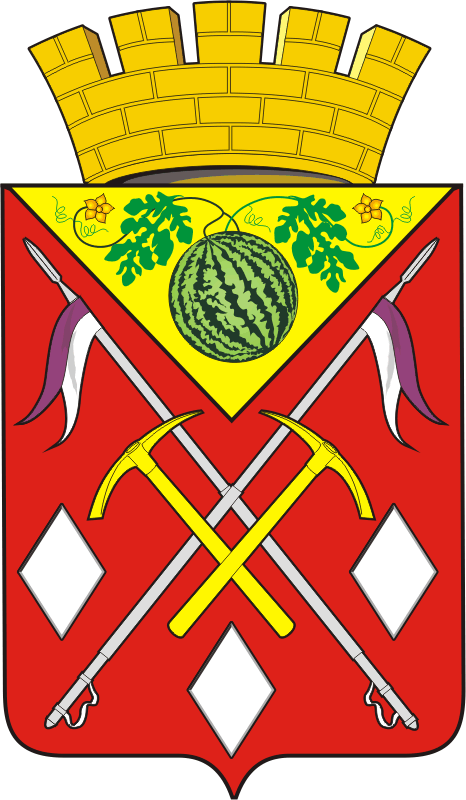 АДМИНИСТРАЦИЯМУНИЦИПАЛЬНОГО ОБРАЗОВАНИЯСОЛЬ-ИЛЕЦКИЙ ГОРОДСКОЙ ОКРУГОРЕНБУРГСКОЙ ОБЛАСТИПОСТАНОВЛЕНИЕ24.12.2019  № 2674-пО мерах по обеспечению пожарной безопасности в период новогодних и рождественских праздников 2019/2020 года